ForcesForce is __________________________________________________________________Causing  __________________________________ to _________________________Causing ___________________________________ to _________________________Newton’s 3 Laws of Motion1st Law of Motion AKA(__________________________)The Law: _________________________________________________________________________________________________________________________________________________		Inertia:  ____________________________________________________________  		Concept: _______________________________ forces 		Examples:  ____________________________________________________________2nd Law of Motion AKA (__________________________________)The Law: The ___________________________ of a body _____________ on the ___________of the __________________ force to the ________________ of the body.Concept:  ___________________________________________________Formula: 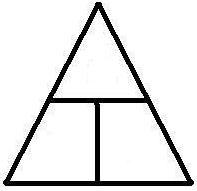 F____________________________M____________________________A_____________________________Force Example ProblemsHow much force is needed to accelerate a 500.0 kg car at a rate of 4.000 m/s/s?A 50kg object is accelerating at a rate of 2 m/s/s, what is the force that causes this acceleration?3rd Law of MotionThe Law: For ______________ action there is an _____________ but _______________ reaction.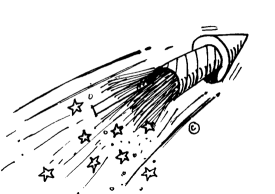 Concept:  ________________________________________________Examples:  _______________________________________________Applying the 3rd LawIf Rico kicks a ball with 100- N of force, how much force did the ball exert on Rico?FrictionA force ___________________________________________________________________Allows us _________________________________________________________________Lubricants ________________________________________________________________Types of FrictionGravity and Free Falling ObjectsGravity:  A force__________________________________________________________Acts ________________________________________________________________Acceleration_______________________________________________________________Air ResistanceForce ____________________________________________________________________Factors ___________________________________________________________________Acts ____________________________Gravity and Air Resistance: A RelationshipThey are _________________________________________________________________Gravity ______________________________________Air resistance _________________________________Follows __________________________________________________Feather vs  RockEarth:  _____________________________________________________________Why?__________________________________________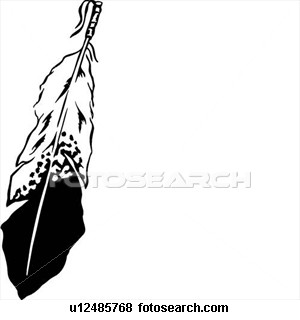 Moon or Vacuum:  ________________________________________________________Why? ______________________________________________________________Projectile MotionThe motion ___________________________________________________________________Two Forces____________________________________________________Gravity ____________________________________Velocity ____________________________________Forms ______________________________________Gravity and WeightWeight—______________________________________FormulaFg=__________________________________________M=_________________ g=_______________Weight Example Problems:If a 20 kg dude is on Earth, what is his weight?A rock on Earth has a weight of 1000 N, what is the rock’s mass?                        Balanced                              Unbalanced          Static          Sliding        Rolling           Fluid